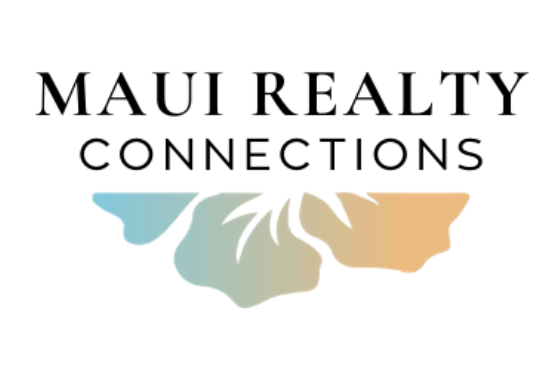 This is to give you notice that Maui Rental Connection Inc, the parent corporation of Maui Realty Connections has a business relationship with those companies listed in this Disclosure Statement.  Because of these relationships, the referral of business to any of the companies listed below may provide us, the related parties noted herein and/or their investors, a financial or other benefit.In the connection with the purchase or sale of a property, you may need property management services and/or other services relating to the care of the property.  We recommend using Maui Rental Connections for management services for long term rental services, vacation rental services, and as a representative for your island services.  Maui Realty Connections is a subsidiary of Maui Rental Connection Inc and owns 100% interest in this entity. Maui Realty Connections has a business relationship with, but no ownership interest in, America’s Preferred Home Warranty, Inc.  As such, Maui Realty Connections, or its affiliates may receive financial benefit in the form of marketing fees or fees for services rendered.  You are not required to obtain a home warranty and or obtain a home warranty as a condition to using Maui Realty brokerage services.In the connection with the property management services of a property, you may need property housekeeping services, handyman services, contractor services and/or other services relating to the care of the property.  We recommend using vendors that Maui Rental Connections has relationships with.  Maui Rental Connection Inc offers services for long term rental services, vacation rental services, and acts as a representative for your island services.  Although Maui Rental Connection Inc does not have ownership interest, however may receive benefits for long term relationships and or charge fees such as admin fees, delivery fees, trip fees, guest service charges etc. that are connected to using the vendor services. You are not required to use the vendors we recommend. Set forth below is the estimated charge or range of charges for services listed.  You are NOT required to use the listed provider as a condition for the purchase, sale or management of your property.  There are frequently other service providers available with similar services, you are free to shop around to determine that you are receiving the best services and the best rate for these services.Services                                                                                           Estimated charge or range of BenefitsMaui Rental Connection Inc                                                                                                                                  Long Term Property Management Services                             10%                                                                                                                           Vacation Rental Management Services                                    22-28%                                                                                                               On Island Property Representative Services                            $250-  750                                                                                               Activities With Aloha                                                                    $7-20 per reservation                                                                         Encore Vacations                                                                           $50-100 per reservation                                                                     Avis, Enterprise, & other Car Rental Companies                     $5-50                                                                                                     Various Vendors                                                                            $5-100                                                                                          ACKNOWLEDGEMENT OF RECEIPT OF DISCLOSURE        I/we have read this Affiliated Business Arrangement Disclosure Statement provided by the Agent/Broker, Maui Realty Connections and understand that Maui Realty Connections is referring me/us to the above-described services and the Broker or its affiliate(s) may receive a financial or other benefit as the result of the service or referral.  Print Name: ______________________________   Print Name: _________________________________Signature: _______________________________    Signature: ___________________________________Date: ___________________________________    Date: ______________________________________10/2022